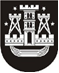 KLAIPĖDOS MIESTO SAVIVALDYBĖS TARYBASPRENDIMASDĖL ILGALAIKĖS PASKOLOS ĖMIMO INVESTICIJŲ PROJEKTAMS FINANSUOTI 2021 m. kovo 25 d. Nr. T2-64KlaipėdaVadovaudamasi Lietuvos Respublikos vietos savivaldos įstatymo 16 straipsnio 2 dalies 28 punktu, Lietuvos Respublikos biudžeto sandaros įstatymo 10 straipsnio 1 dalies 1 punktu, Lietuvos Respublikos 2021 metų valstybės biudžeto ir savivaldybių biudžetų finansinių rodiklių patvirtinimo įstatymo 13 straipsniu ir Savivaldybių skolinimosi taisyklių, patvirtintų Lietuvos Respublikos Vyriausybės 2004 m. kovo 26 d. nutarimu Nr. 345 „Dėl Savivaldybių skolinimosi taisyklių patvirtinimo“, 4 punktu, Klaipėdos miesto savivaldybės taryba nusprendžia:1. Imti ilgalaikę 5338,0 tūkst. eurų paskolą ne ilgesniam kaip 5 metų terminui investicijų projektams finansuoti.2. Įgalioti Klaipėdos miesto savivaldybės administracijos direktorių pasirašyti paskolos sutartį. 3. Skelbti šį sprendimą Klaipėdos miesto savivaldybės interneto svetainėje.Šis sprendimas gali būti skundžiamas Lietuvos Respublikos administracinių bylų teisenos įstatymo nustatyta tvarka.Savivaldybės merasVytautas Grubliauskas